زانكۆی سه‌ڵاحه‌دین-هه‌ولێر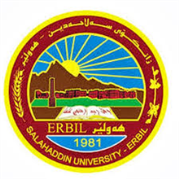 كۆلێژی:زانستبه‌شی:زانستەکانی زەوی و نەوت ژمێریاری                                                  فۆرمی سه‌روانه‌ی زێده‌كی مامۆستایان                                      مانگی: ئادارڕۆژ/ كاتژمێر8:30-9:309:30-10:3010:30-11:3011:30-12:3012:30-1:301:30-2:302:30-3:303:30-4:304:30-5:30شەممەیەك شەممەScientific debate	Historical Geology A				Historical Geology A				Historical Geology C			Historical Geology C			دوو شەممەHistorical Geology B			Historical Geology B			Historical Geology D			Historical Geology D			Research project 			Research project 			سێ شەممەچوار شەممەپێنج شەممەHistorical Geology (Theory)			Historical Geology (Theory)			ڕۆژڕۆژڕێكه‌وتتیۆری تیۆری پراكتیكیژمارەی سەروانەڕۆژڕێكه‌وتتیۆری پراكتیكیژمارەی سەروانەشەممەشەممە3/4شەممە11/ 3یەك شەمەیەك شەمە3/5یەك شەمە12/ 3دوو شەمەدوو شەمە6/ 3دوو شەمە13/ 3سێ شەمەسێ شەمە7/ 3سێ شەمە14/ 3چوار شەمەچوار شەمە8/ 3چوار شەمە15/ 3پێنج شەمەپێنج شەمە9/ 3پێنج شەمە16/ 3 سه‌رپه‌رشتی پرۆژه‌ی ده‌رچونسه‌رپه‌رشتی پرۆژه‌ی ده‌رچونسه‌رپه‌رشتی پرۆژه‌ی ده‌رچونسه‌رپه‌رشتی پرۆژه‌ی ده‌رچونسه‌رپه‌رشتی پرۆژه‌ی ده‌رچونكۆى كاتژمێره‌كانكۆى كاتژمێره‌كانكۆى كاتژمێره‌كانكۆى كاتژمێره‌كانكۆى كاتژمێره‌كانڕۆژڕۆژڕێكه‌وتتیۆری تیۆری پراكتیكیژمارەی سەروانەڕۆژڕێكه‌وتتیۆری پراكتیكیژمارەی سەروانەشەممەشەممە18/ 3شەممە25/ 3یەك شەمەیەك شەمە19/ 3یەك شەمە26/ 355دوو شەمەدوو شەمە20/ 3دوو شەمە27/ 344سێ شەمەسێ شەمە21/ 3سێ شەمە28/ 3چوار شەمەچوار شەمە22/ 3چوار شەمە29/ 3پێنج شەمەپێنج شەمە23/ 3پێنج شەمە30/ 322سه‌رپه‌رشتی پرۆژه‌ی ده‌رچونسه‌رپه‌رشتی پرۆژه‌ی ده‌رچونسه‌رپه‌رشتی پرۆژه‌ی ده‌رچونسه‌رپه‌رشتی پرۆژه‌ی ده‌رچونسه‌رپه‌رشتی پرۆژه‌ی ده‌رچون22كۆى كاتژمێره‌كانكۆى كاتژمێره‌كانكۆى كاتژمێره‌كانكۆى كاتژمێره‌كانكۆى كاتژمێره‌كان1313ڕۆژڕێكه‌وتتیۆری پراكتیكیژمارەی سەروانەناوی مامۆستا: دانا نوری رضانازناوی زانستی: مامۆستابەشوانەى ياسايى: 10بەشوانەی هەمواركراو:10ته‌مه‌ن:٤٥ كۆی سەروانە:   3 کاتژمێرهۆكاری دابه‌زینی نیساب:ناوی مامۆستا: دانا نوری رضانازناوی زانستی: مامۆستابەشوانەى ياسايى: 10بەشوانەی هەمواركراو:10ته‌مه‌ن:٤٥ كۆی سەروانە:   3 کاتژمێرهۆكاری دابه‌زینی نیساب:ناوی مامۆستا: دانا نوری رضانازناوی زانستی: مامۆستابەشوانەى ياسايى: 10بەشوانەی هەمواركراو:10ته‌مه‌ن:٤٥ كۆی سەروانە:   3 کاتژمێرهۆكاری دابه‌زینی نیساب:ناوی مامۆستا: دانا نوری رضانازناوی زانستی: مامۆستابەشوانەى ياسايى: 10بەشوانەی هەمواركراو:10ته‌مه‌ن:٤٥ كۆی سەروانە:   3 کاتژمێرهۆكاری دابه‌زینی نیساب:ناوی مامۆستا: دانا نوری رضانازناوی زانستی: مامۆستابەشوانەى ياسايى: 10بەشوانەی هەمواركراو:10ته‌مه‌ن:٤٥ كۆی سەروانە:   3 کاتژمێرهۆكاری دابه‌زینی نیساب:ناوی مامۆستا: دانا نوری رضانازناوی زانستی: مامۆستابەشوانەى ياسايى: 10بەشوانەی هەمواركراو:10ته‌مه‌ن:٤٥ كۆی سەروانە:   3 کاتژمێرهۆكاری دابه‌زینی نیساب:ناوی مامۆستا: دانا نوری رضانازناوی زانستی: مامۆستابەشوانەى ياسايى: 10بەشوانەی هەمواركراو:10ته‌مه‌ن:٤٥ كۆی سەروانە:   3 کاتژمێرهۆكاری دابه‌زینی نیساب:شەممە1/ 4ناوی مامۆستا: دانا نوری رضانازناوی زانستی: مامۆستابەشوانەى ياسايى: 10بەشوانەی هەمواركراو:10ته‌مه‌ن:٤٥ كۆی سەروانە:   3 کاتژمێرهۆكاری دابه‌زینی نیساب:ناوی مامۆستا: دانا نوری رضانازناوی زانستی: مامۆستابەشوانەى ياسايى: 10بەشوانەی هەمواركراو:10ته‌مه‌ن:٤٥ كۆی سەروانە:   3 کاتژمێرهۆكاری دابه‌زینی نیساب:ناوی مامۆستا: دانا نوری رضانازناوی زانستی: مامۆستابەشوانەى ياسايى: 10بەشوانەی هەمواركراو:10ته‌مه‌ن:٤٥ كۆی سەروانە:   3 کاتژمێرهۆكاری دابه‌زینی نیساب:ناوی مامۆستا: دانا نوری رضانازناوی زانستی: مامۆستابەشوانەى ياسايى: 10بەشوانەی هەمواركراو:10ته‌مه‌ن:٤٥ كۆی سەروانە:   3 کاتژمێرهۆكاری دابه‌زینی نیساب:ناوی مامۆستا: دانا نوری رضانازناوی زانستی: مامۆستابەشوانەى ياسايى: 10بەشوانەی هەمواركراو:10ته‌مه‌ن:٤٥ كۆی سەروانە:   3 کاتژمێرهۆكاری دابه‌زینی نیساب:ناوی مامۆستا: دانا نوری رضانازناوی زانستی: مامۆستابەشوانەى ياسايى: 10بەشوانەی هەمواركراو:10ته‌مه‌ن:٤٥ كۆی سەروانە:   3 کاتژمێرهۆكاری دابه‌زینی نیساب:ناوی مامۆستا: دانا نوری رضانازناوی زانستی: مامۆستابەشوانەى ياسايى: 10بەشوانەی هەمواركراو:10ته‌مه‌ن:٤٥ كۆی سەروانە:   3 کاتژمێرهۆكاری دابه‌زینی نیساب:یەك شەمە2/ 4ناوی مامۆستا: دانا نوری رضانازناوی زانستی: مامۆستابەشوانەى ياسايى: 10بەشوانەی هەمواركراو:10ته‌مه‌ن:٤٥ كۆی سەروانە:   3 کاتژمێرهۆكاری دابه‌زینی نیساب:ناوی مامۆستا: دانا نوری رضانازناوی زانستی: مامۆستابەشوانەى ياسايى: 10بەشوانەی هەمواركراو:10ته‌مه‌ن:٤٥ كۆی سەروانە:   3 کاتژمێرهۆكاری دابه‌زینی نیساب:ناوی مامۆستا: دانا نوری رضانازناوی زانستی: مامۆستابەشوانەى ياسايى: 10بەشوانەی هەمواركراو:10ته‌مه‌ن:٤٥ كۆی سەروانە:   3 کاتژمێرهۆكاری دابه‌زینی نیساب:ناوی مامۆستا: دانا نوری رضانازناوی زانستی: مامۆستابەشوانەى ياسايى: 10بەشوانەی هەمواركراو:10ته‌مه‌ن:٤٥ كۆی سەروانە:   3 کاتژمێرهۆكاری دابه‌زینی نیساب:ناوی مامۆستا: دانا نوری رضانازناوی زانستی: مامۆستابەشوانەى ياسايى: 10بەشوانەی هەمواركراو:10ته‌مه‌ن:٤٥ كۆی سەروانە:   3 کاتژمێرهۆكاری دابه‌زینی نیساب:ناوی مامۆستا: دانا نوری رضانازناوی زانستی: مامۆستابەشوانەى ياسايى: 10بەشوانەی هەمواركراو:10ته‌مه‌ن:٤٥ كۆی سەروانە:   3 کاتژمێرهۆكاری دابه‌زینی نیساب:ناوی مامۆستا: دانا نوری رضانازناوی زانستی: مامۆستابەشوانەى ياسايى: 10بەشوانەی هەمواركراو:10ته‌مه‌ن:٤٥ كۆی سەروانە:   3 کاتژمێرهۆكاری دابه‌زینی نیساب:دوو شەمە3/ 4ناوی مامۆستا: دانا نوری رضانازناوی زانستی: مامۆستابەشوانەى ياسايى: 10بەشوانەی هەمواركراو:10ته‌مه‌ن:٤٥ كۆی سەروانە:   3 کاتژمێرهۆكاری دابه‌زینی نیساب:ناوی مامۆستا: دانا نوری رضانازناوی زانستی: مامۆستابەشوانەى ياسايى: 10بەشوانەی هەمواركراو:10ته‌مه‌ن:٤٥ كۆی سەروانە:   3 کاتژمێرهۆكاری دابه‌زینی نیساب:ناوی مامۆستا: دانا نوری رضانازناوی زانستی: مامۆستابەشوانەى ياسايى: 10بەشوانەی هەمواركراو:10ته‌مه‌ن:٤٥ كۆی سەروانە:   3 کاتژمێرهۆكاری دابه‌زینی نیساب:ناوی مامۆستا: دانا نوری رضانازناوی زانستی: مامۆستابەشوانەى ياسايى: 10بەشوانەی هەمواركراو:10ته‌مه‌ن:٤٥ كۆی سەروانە:   3 کاتژمێرهۆكاری دابه‌زینی نیساب:ناوی مامۆستا: دانا نوری رضانازناوی زانستی: مامۆستابەشوانەى ياسايى: 10بەشوانەی هەمواركراو:10ته‌مه‌ن:٤٥ كۆی سەروانە:   3 کاتژمێرهۆكاری دابه‌زینی نیساب:ناوی مامۆستا: دانا نوری رضانازناوی زانستی: مامۆستابەشوانەى ياسايى: 10بەشوانەی هەمواركراو:10ته‌مه‌ن:٤٥ كۆی سەروانە:   3 کاتژمێرهۆكاری دابه‌زینی نیساب:ناوی مامۆستا: دانا نوری رضانازناوی زانستی: مامۆستابەشوانەى ياسايى: 10بەشوانەی هەمواركراو:10ته‌مه‌ن:٤٥ كۆی سەروانە:   3 کاتژمێرهۆكاری دابه‌زینی نیساب:سێ شەمە4/ 4ناوی مامۆستا: دانا نوری رضانازناوی زانستی: مامۆستابەشوانەى ياسايى: 10بەشوانەی هەمواركراو:10ته‌مه‌ن:٤٥ كۆی سەروانە:   3 کاتژمێرهۆكاری دابه‌زینی نیساب:ناوی مامۆستا: دانا نوری رضانازناوی زانستی: مامۆستابەشوانەى ياسايى: 10بەشوانەی هەمواركراو:10ته‌مه‌ن:٤٥ كۆی سەروانە:   3 کاتژمێرهۆكاری دابه‌زینی نیساب:ناوی مامۆستا: دانا نوری رضانازناوی زانستی: مامۆستابەشوانەى ياسايى: 10بەشوانەی هەمواركراو:10ته‌مه‌ن:٤٥ كۆی سەروانە:   3 کاتژمێرهۆكاری دابه‌زینی نیساب:ناوی مامۆستا: دانا نوری رضانازناوی زانستی: مامۆستابەشوانەى ياسايى: 10بەشوانەی هەمواركراو:10ته‌مه‌ن:٤٥ كۆی سەروانە:   3 کاتژمێرهۆكاری دابه‌زینی نیساب:ناوی مامۆستا: دانا نوری رضانازناوی زانستی: مامۆستابەشوانەى ياسايى: 10بەشوانەی هەمواركراو:10ته‌مه‌ن:٤٥ كۆی سەروانە:   3 کاتژمێرهۆكاری دابه‌زینی نیساب:ناوی مامۆستا: دانا نوری رضانازناوی زانستی: مامۆستابەشوانەى ياسايى: 10بەشوانەی هەمواركراو:10ته‌مه‌ن:٤٥ كۆی سەروانە:   3 کاتژمێرهۆكاری دابه‌زینی نیساب:ناوی مامۆستا: دانا نوری رضانازناوی زانستی: مامۆستابەشوانەى ياسايى: 10بەشوانەی هەمواركراو:10ته‌مه‌ن:٤٥ كۆی سەروانە:   3 کاتژمێرهۆكاری دابه‌زینی نیساب:چوار شەمەناوی مامۆستا: دانا نوری رضانازناوی زانستی: مامۆستابەشوانەى ياسايى: 10بەشوانەی هەمواركراو:10ته‌مه‌ن:٤٥ كۆی سەروانە:   3 کاتژمێرهۆكاری دابه‌زینی نیساب:ناوی مامۆستا: دانا نوری رضانازناوی زانستی: مامۆستابەشوانەى ياسايى: 10بەشوانەی هەمواركراو:10ته‌مه‌ن:٤٥ كۆی سەروانە:   3 کاتژمێرهۆكاری دابه‌زینی نیساب:ناوی مامۆستا: دانا نوری رضانازناوی زانستی: مامۆستابەشوانەى ياسايى: 10بەشوانەی هەمواركراو:10ته‌مه‌ن:٤٥ كۆی سەروانە:   3 کاتژمێرهۆكاری دابه‌زینی نیساب:ناوی مامۆستا: دانا نوری رضانازناوی زانستی: مامۆستابەشوانەى ياسايى: 10بەشوانەی هەمواركراو:10ته‌مه‌ن:٤٥ كۆی سەروانە:   3 کاتژمێرهۆكاری دابه‌زینی نیساب:ناوی مامۆستا: دانا نوری رضانازناوی زانستی: مامۆستابەشوانەى ياسايى: 10بەشوانەی هەمواركراو:10ته‌مه‌ن:٤٥ كۆی سەروانە:   3 کاتژمێرهۆكاری دابه‌زینی نیساب:ناوی مامۆستا: دانا نوری رضانازناوی زانستی: مامۆستابەشوانەى ياسايى: 10بەشوانەی هەمواركراو:10ته‌مه‌ن:٤٥ كۆی سەروانە:   3 کاتژمێرهۆكاری دابه‌زینی نیساب:ناوی مامۆستا: دانا نوری رضانازناوی زانستی: مامۆستابەشوانەى ياسايى: 10بەشوانەی هەمواركراو:10ته‌مه‌ن:٤٥ كۆی سەروانە:   3 کاتژمێرهۆكاری دابه‌زینی نیساب:پێنج شەمەناوی مامۆستا: دانا نوری رضانازناوی زانستی: مامۆستابەشوانەى ياسايى: 10بەشوانەی هەمواركراو:10ته‌مه‌ن:٤٥ كۆی سەروانە:   3 کاتژمێرهۆكاری دابه‌زینی نیساب:ناوی مامۆستا: دانا نوری رضانازناوی زانستی: مامۆستابەشوانەى ياسايى: 10بەشوانەی هەمواركراو:10ته‌مه‌ن:٤٥ كۆی سەروانە:   3 کاتژمێرهۆكاری دابه‌زینی نیساب:ناوی مامۆستا: دانا نوری رضانازناوی زانستی: مامۆستابەشوانەى ياسايى: 10بەشوانەی هەمواركراو:10ته‌مه‌ن:٤٥ كۆی سەروانە:   3 کاتژمێرهۆكاری دابه‌زینی نیساب:ناوی مامۆستا: دانا نوری رضانازناوی زانستی: مامۆستابەشوانەى ياسايى: 10بەشوانەی هەمواركراو:10ته‌مه‌ن:٤٥ كۆی سەروانە:   3 کاتژمێرهۆكاری دابه‌زینی نیساب:ناوی مامۆستا: دانا نوری رضانازناوی زانستی: مامۆستابەشوانەى ياسايى: 10بەشوانەی هەمواركراو:10ته‌مه‌ن:٤٥ كۆی سەروانە:   3 کاتژمێرهۆكاری دابه‌زینی نیساب:ناوی مامۆستا: دانا نوری رضانازناوی زانستی: مامۆستابەشوانەى ياسايى: 10بەشوانەی هەمواركراو:10ته‌مه‌ن:٤٥ كۆی سەروانە:   3 کاتژمێرهۆكاری دابه‌زینی نیساب:ناوی مامۆستا: دانا نوری رضانازناوی زانستی: مامۆستابەشوانەى ياسايى: 10بەشوانەی هەمواركراو:10ته‌مه‌ن:٤٥ كۆی سەروانە:   3 کاتژمێرهۆكاری دابه‌زینی نیساب:سه‌رپه‌رشتی پرۆژه‌ی ده‌رچونسه‌رپه‌رشتی پرۆژه‌ی ده‌رچونناوی مامۆستا: دانا نوری رضانازناوی زانستی: مامۆستابەشوانەى ياسايى: 10بەشوانەی هەمواركراو:10ته‌مه‌ن:٤٥ كۆی سەروانە:   3 کاتژمێرهۆكاری دابه‌زینی نیساب:ناوی مامۆستا: دانا نوری رضانازناوی زانستی: مامۆستابەشوانەى ياسايى: 10بەشوانەی هەمواركراو:10ته‌مه‌ن:٤٥ كۆی سەروانە:   3 کاتژمێرهۆكاری دابه‌زینی نیساب:ناوی مامۆستا: دانا نوری رضانازناوی زانستی: مامۆستابەشوانەى ياسايى: 10بەشوانەی هەمواركراو:10ته‌مه‌ن:٤٥ كۆی سەروانە:   3 کاتژمێرهۆكاری دابه‌زینی نیساب:ناوی مامۆستا: دانا نوری رضانازناوی زانستی: مامۆستابەشوانەى ياسايى: 10بەشوانەی هەمواركراو:10ته‌مه‌ن:٤٥ كۆی سەروانە:   3 کاتژمێرهۆكاری دابه‌زینی نیساب:ناوی مامۆستا: دانا نوری رضانازناوی زانستی: مامۆستابەشوانەى ياسايى: 10بەشوانەی هەمواركراو:10ته‌مه‌ن:٤٥ كۆی سەروانە:   3 کاتژمێرهۆكاری دابه‌زینی نیساب:ناوی مامۆستا: دانا نوری رضانازناوی زانستی: مامۆستابەشوانەى ياسايى: 10بەشوانەی هەمواركراو:10ته‌مه‌ن:٤٥ كۆی سەروانە:   3 کاتژمێرهۆكاری دابه‌زینی نیساب:ناوی مامۆستا: دانا نوری رضانازناوی زانستی: مامۆستابەشوانەى ياسايى: 10بەشوانەی هەمواركراو:10ته‌مه‌ن:٤٥ كۆی سەروانە:   3 کاتژمێرهۆكاری دابه‌زینی نیساب:كۆى كاتژمێره‌كانكۆى كاتژمێره‌كانكاتژمێر	333    دینار    دینار16,500واژۆی مامۆستا                                             دانا نوری رضا            سەرۆكی بەشد.ادریس نادر احمد       			     ڕاگری كۆلیژ                                    د. هێرش عمر عبدالله